Rok szkolny 2018/2019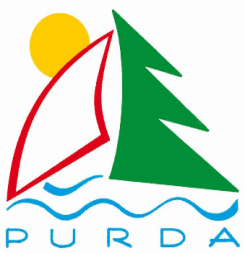            Karta zgłoszenia dziecka na dyżur wakacyjny    	     do Przedszkola w Klebarku Wielkim          w terminie od  .… .08. 2019 r. do  .… .08. 2019 r.Proszę o przyjęcie ........................................................................................................................                   (imię i nazwisko dziecka )  ur. ................................................................................................................................................do Przedszkola w Klebarku Wielkim od godz. …......................do godz. ......................... Adres zamieszkania dziecka, rodziców lub opiekunów: ....................................................................................................................................................... (miejscowość, ulica, numer domu)Dane rodziców/opiekunów dzieckaImiona i nazwiska rodziców/opiekunów …………………………………………………………………………………………………...…………………………………………….……………………………………………………..Adres zamieszkania dziecka, rodziców lub opiekunów: ………………………………………………..............................................................................…………………………………………………………………………………………………..Numer telefon do natychmiastowego kontaktu: …...................................................................................
Uwaga!Dyżury wakacyjne placówek przedszkolnych w Gminie Purda odbywają się w miesiącu:sierpniu: Przedszkole Klebark Wielki, Przedszkole Butryny, lipcu:  Przedszkole Klewki, Przedszkole Purda, Przedszkole Nowa WieśW przypadku chęci zgłoszenia dziecka do przedszkola dyżurującego zarówno w miesiącu lipcu jak                    i w miesiącu sierpniu, rodzic/opiekun zobowiązany jest dokonać zgłoszenia oddzielnie do każdego przedszkola dyżurującego. Dodatkowe informacje o dziecku i rodzinie mogące wpłynąć na funkcjonowanie dziecka w przedszkolu ( stan zdrowia: uczulenia, ewentualne potrzeby specjalne, diety itp.) ……………………..............................................................................................................................................................................................................................................................................Informacje dotyczące uiszczenia opłaty za pobyt dziecka na dyżurze wakacyjnym.Zobowiązujemy się do poniesienia pełnych kosztów pobytu dziecka na dyżurze wakacyjnym oraz terminowego ich uiszczenia zgodnie z wysokościami i terminami obowiązującymi                   w  Przedszkolu w Klebarku Wielkim.…................................................., dnia ....................................................           (miejscowość) …………………………..................................                                                        podpis opiekuna /opiekunów                          Informacje dotyczące ochrony danych osobowych.Wyrażam/y zgodę na zbieranie, przetwarzanie i wykorzystanie w celach związanych z przyjęciem                   i pobytem w przedszkolu w Klebarku Wielkim naszego dziecka, danych osobowych naszych i dziecka przez Zespół Szkolno-Przedszkolny w Klebarku Wielkim zgodnie z ustawa z dnia 24 maja 2018 r.               o ochronie danych osobowych.Informuję, że:Administratorem Pani/Pana danych osobowych jest Zespół Szkolno-Przedszkolny w Klebarku Wielkim z siedzibą w Klebarku Wielkim, tel: 666 331 696, mail: szkola.klebark@gmail.comKontakt z Inspektorem Ochrony Danych w Zespole Szkolno-Przedszkolnym w Klebarku Wielkim możliwy jest pod numerem tel. nr.666 335 766 lub adresem email (adres email): ido.zspwklebarkuwielkim@gmail.comDane osobowe będą przechowywane przez okres rekrutacji.Posiada Pan/i prawo do żądania od administratora dostępu do danych osobowych, prawo do ich sprostowania, usunięcia lub ograniczenia przetwarzania oraz prawo do cofnięcia zgody.Przysługuje Panu/Pani prawo wniesienia skargi do organu nadzorczego, tj. Prezesa Urzędu Ochrony Danych.Podanie danych osobowych  jest wymogiem ustawowym i jest obowiązkowe ze względu na przepisy prawa oświatowego, a dodatkowe informacje o dziecku mają na celu dostosowanie oferty placówki do potrzeb dziecka i są podawane dobrowolnie.
…................................................., dnia ....................................................           (miejscowość) …………………………..................................                                                        podpis opiekuna /opiekunów              